INDICAÇÃO Nº 568/2017Sugere ao Poder Executivo estudo para instalação de um corrimão nas escadarias que dão acesso ao Cemitério municipal (Cabreúva) na avenida da Saudade neste município. Excelentíssimo Senhor Prefeito Municipal, Nos termos do Art. 108 do Regimento Interno desta Casa de Leis, dirijo-me a Vossa Excelência para sugerir que, por intermédio do Setor competente, que seja realizado estudo para instalação de um corrimão nas escadarias que dão acesso ao. Cemitério municipal (Cabreúva) na avenida da Saudade neste município, e também executar a roçagem na mesma área .  Justificativa:Moradores dos bairros e centro reivindicam providências da Administração Municipal quanto a instalação de um corrimão nas escadarias que dão acesso ao Cemitério municipal (Cabreúva) na avenida da Saudade neste município, e também executar a roçagem na mesma área.Plenário “Dr. Tancredo Neves”, em 19 de janeiro de 2.017.Dr.Edimilson- vereador – 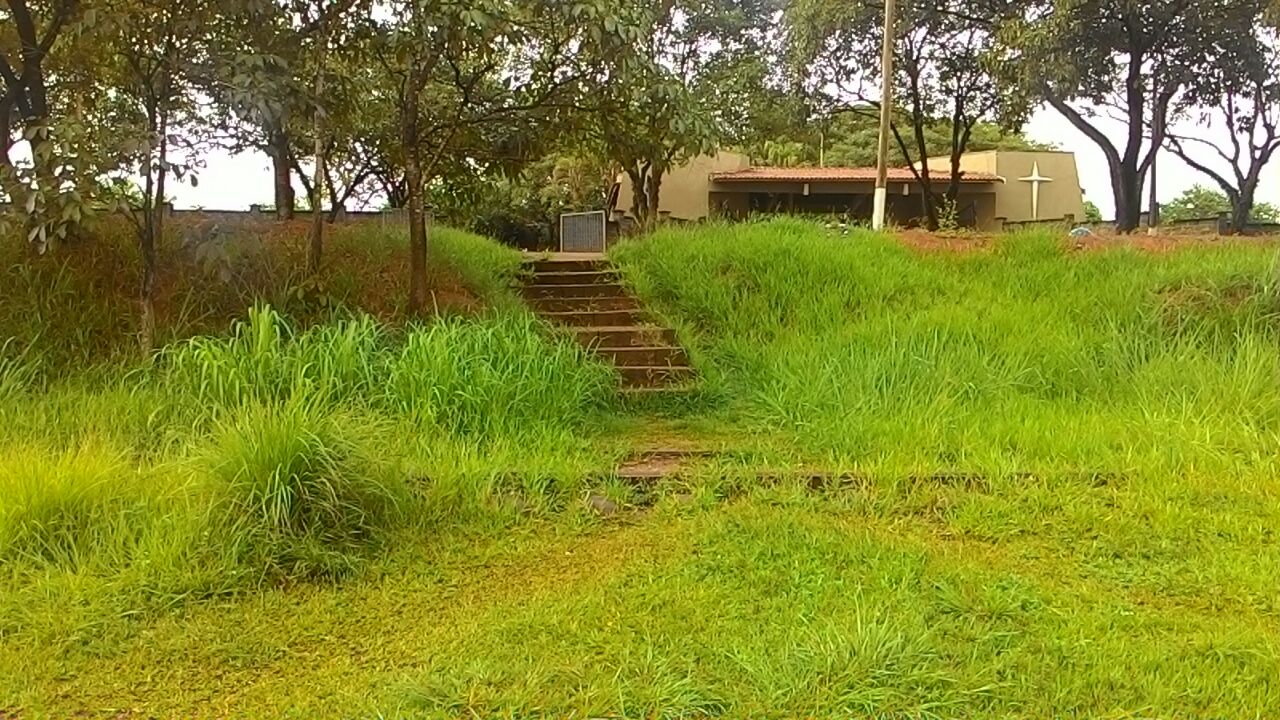 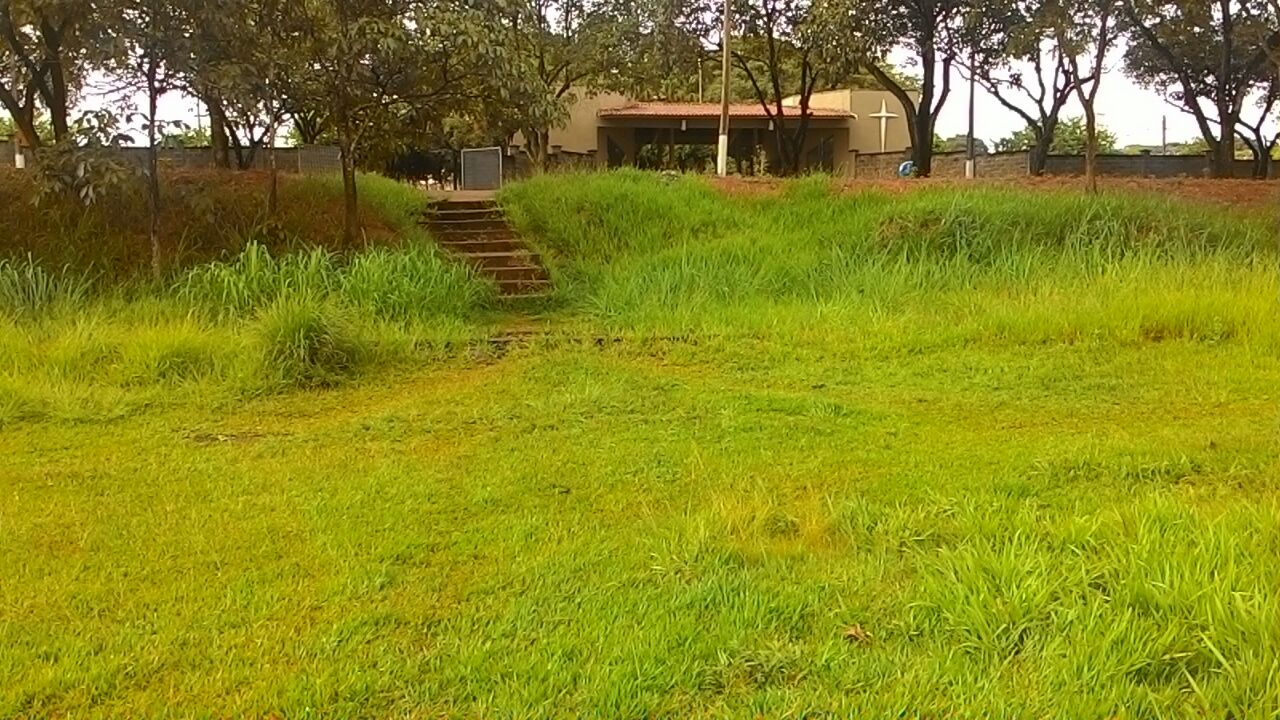 